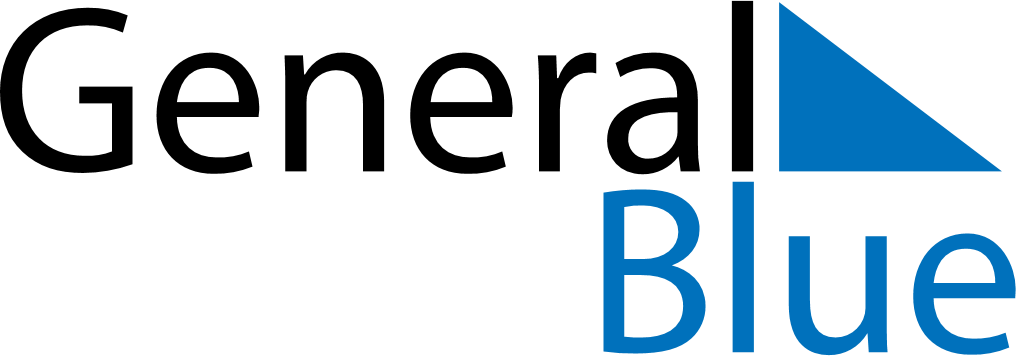 April 2018April 2018April 2018BrazilBrazilSUNMONTUEWEDTHUFRISAT1234567Easter Sunday89101112131415161718192021Tiradentes’ Day222324252627282930